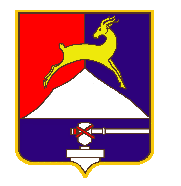      СОБРАНИЕ  ДЕПУТАТОВ     УСТЬ-КАТАВСКОГО ГОРОДСКОГО ОКРУГА       ЧЕЛЯБИНСКОЙ ОБЛАСТИ           Семнадцатое  заседание            РЕШЕНИЕОт 28.10.2020  №120 	                    г.Усть-КатавОб утверждении прогнозного плана(программы) приватизации имуществана 2021 год        Рассмотрев обращение Управления имущественных и земельных отношений администрации Усть-Катавского городского округа, руководствуясь федеральными законами от 21.12.2001 №178-ФЗ «О приватизации государственного и муниципального имущества»,  от 06.10.2003 № 131-ФЗ «Об общих принципах организации местного самоуправления в Российской Федерации», Уставом Усть-Катавского городского округа, Собрание депутатовРЕШАЕТ:1. Утвердить прогнозный план (программу) приватизации муниципального имущества Усть-Катавского городского округа на 2021 год (Приложение).2. Опубликовать настоящее решение в газете «Усть-Катавская неделя» и разместить на официальном сайте администрации Усть-Катавского городского округа www.ukgo.su.3. Контроль за выполнением настоящего решения возложить на председателя комиссии по финансово-бюджетной и экономической политике С.Н.Федосову.Председатель Собрания депутатовУсть-Катавского городского округа                                               С.Н.Пульдяев                                                                    Приложение к решению                                                                    Собрания депутатов Усть-Катавского                                                                    городского округа                                                                    № 120  от  28.10.2020Прогнозный план (программа) приватизации муниципального имущества Усть-Катавского городского округа  на 2021 год№ п/пНаименование муниципального имуществаМестонахождениеПредполагаемые сроки приватизации1.Нежилое здание общей площадью  на земельном участке площадью г.Усть-Катав, ул.Революционная, д.101 квартал .